Al Sr./Sra. Decano/a / Sr./Sra. Director/a:      DATOS DE LA PERSONA SOLICITANTEDATOS DE LA PERSONA SOLICITANTEDATOS DE LA PERSONA SOLICITANTEDATOS DE LA PERSONA SOLICITANTEDATOS DE LA PERSONA SOLICITANTEDATOS DE LA PERSONA SOLICITANTEPrimer apellido:       Primer apellido:       Primer apellido:       Primer apellido:       Primer apellido:       Segundo apellido:       Segundo apellido:       Segundo apellido:       Segundo apellido:       Segundo apellido:       Segundo apellido:       Nombre:      Nombre:      Nombre:      Nombre:      Nombre:      D.N.I. o Pasaporte:       D.N.I. o Pasaporte:       D.N.I. o Pasaporte:       D.N.I. o Pasaporte:       D.N.I. o Pasaporte:       D.N.I. o Pasaporte:       Correo electrónico:       @correo.ugr.esCorreo electrónico:       @correo.ugr.esCorreo electrónico:       @correo.ugr.esCorreo electrónico:       @correo.ugr.es Domicilio:       Domicilio:       Domicilio:       Domicilio:       Domicilio:       Domicilio:       Domicilio:      Nº:      Piso:      Piso:      Letra:      Letra:      Letra:      Población:      Población:      Población:      Población:      Población:      Código postal:      Código postal:      Provincia:      Provincia:      País:      País:      País:      País:      País:      Teléfono:      Teléfono:      DATOS ACADÉMICOSDATOS ACADÉMICOSDATOS ACADÉMICOSDATOS ACADÉMICOSDATOS ACADÉMICOSDATOS ACADÉMICOSDATOS ACADÉMICOSDATOS ACADÉMICOSDATOS ACADÉMICOSDATOS ACADÉMICOSDATOS ACADÉMICOSEstudiante de la titulación:      Estudiante de la titulación:      Estudiante de la titulación:      Estudiante de la titulación:      Estudiante de la titulación:      Estudiante de la titulación:      Estudiante de la titulación:      Estudiante de la titulación:      Estudiante de la titulación:      Estudiante de la titulación:      Estudiante de la titulación:      En la Facultad o Escuela de:      En la Facultad o Escuela de:      En la Facultad o Escuela de:      En la Facultad o Escuela de:      En la Facultad o Escuela de:      En la Facultad o Escuela de:      En la Facultad o Escuela de:      En la Facultad o Escuela de:      En la Facultad o Escuela de:      En la Facultad o Escuela de:      En la Facultad o Escuela de:      DECLARODECLARODECLARODECLARODECLARODECLARODECLARODECLARODECLARODECLARODECLARO(art. 21 Normativa de Evaluación y de Calificación de los Estudiantes de la UGR, BOUGR nº71 de 27/05/2013)(art. 21 Normativa de Evaluación y de Calificación de los Estudiantes de la UGR, BOUGR nº71 de 27/05/2013)(art. 21 Normativa de Evaluación y de Calificación de los Estudiantes de la UGR, BOUGR nº71 de 27/05/2013)(art. 21 Normativa de Evaluación y de Calificación de los Estudiantes de la UGR, BOUGR nº71 de 27/05/2013)(art. 21 Normativa de Evaluación y de Calificación de los Estudiantes de la UGR, BOUGR nº71 de 27/05/2013)(art. 21 Normativa de Evaluación y de Calificación de los Estudiantes de la UGR, BOUGR nº71 de 27/05/2013)(art. 21 Normativa de Evaluación y de Calificación de los Estudiantes de la UGR, BOUGR nº71 de 27/05/2013)(art. 21 Normativa de Evaluación y de Calificación de los Estudiantes de la UGR, BOUGR nº71 de 27/05/2013)(art. 21 Normativa de Evaluación y de Calificación de los Estudiantes de la UGR, BOUGR nº71 de 27/05/2013)(art. 21 Normativa de Evaluación y de Calificación de los Estudiantes de la UGR, BOUGR nº71 de 27/05/2013)(art. 21 Normativa de Evaluación y de Calificación de los Estudiantes de la UGR, BOUGR nº71 de 27/05/2013)Usted declara, bajo su responsabilidad, la veracidad del contenido de estas declaraciones.La Administración puede decidir no continuar con el procedimiento en caso de cualquier inexactitud, falsedad u omisión –de carácter esencial- en los datos de las declaraciones responsables, sin perjuicio de otras responsabilidades penales, civiles o administrativas.Usted declara, bajo su responsabilidad, la veracidad del contenido de estas declaraciones.La Administración puede decidir no continuar con el procedimiento en caso de cualquier inexactitud, falsedad u omisión –de carácter esencial- en los datos de las declaraciones responsables, sin perjuicio de otras responsabilidades penales, civiles o administrativas.Usted declara, bajo su responsabilidad, la veracidad del contenido de estas declaraciones.La Administración puede decidir no continuar con el procedimiento en caso de cualquier inexactitud, falsedad u omisión –de carácter esencial- en los datos de las declaraciones responsables, sin perjuicio de otras responsabilidades penales, civiles o administrativas.Usted declara, bajo su responsabilidad, la veracidad del contenido de estas declaraciones.La Administración puede decidir no continuar con el procedimiento en caso de cualquier inexactitud, falsedad u omisión –de carácter esencial- en los datos de las declaraciones responsables, sin perjuicio de otras responsabilidades penales, civiles o administrativas.Usted declara, bajo su responsabilidad, la veracidad del contenido de estas declaraciones.La Administración puede decidir no continuar con el procedimiento en caso de cualquier inexactitud, falsedad u omisión –de carácter esencial- en los datos de las declaraciones responsables, sin perjuicio de otras responsabilidades penales, civiles o administrativas.Usted declara, bajo su responsabilidad, la veracidad del contenido de estas declaraciones.La Administración puede decidir no continuar con el procedimiento en caso de cualquier inexactitud, falsedad u omisión –de carácter esencial- en los datos de las declaraciones responsables, sin perjuicio de otras responsabilidades penales, civiles o administrativas.Usted declara, bajo su responsabilidad, la veracidad del contenido de estas declaraciones.La Administración puede decidir no continuar con el procedimiento en caso de cualquier inexactitud, falsedad u omisión –de carácter esencial- en los datos de las declaraciones responsables, sin perjuicio de otras responsabilidades penales, civiles o administrativas.Usted declara, bajo su responsabilidad, la veracidad del contenido de estas declaraciones.La Administración puede decidir no continuar con el procedimiento en caso de cualquier inexactitud, falsedad u omisión –de carácter esencial- en los datos de las declaraciones responsables, sin perjuicio de otras responsabilidades penales, civiles o administrativas.Usted declara, bajo su responsabilidad, la veracidad del contenido de estas declaraciones.La Administración puede decidir no continuar con el procedimiento en caso de cualquier inexactitud, falsedad u omisión –de carácter esencial- en los datos de las declaraciones responsables, sin perjuicio de otras responsabilidades penales, civiles o administrativas.Usted declara, bajo su responsabilidad, la veracidad del contenido de estas declaraciones.La Administración puede decidir no continuar con el procedimiento en caso de cualquier inexactitud, falsedad u omisión –de carácter esencial- en los datos de las declaraciones responsables, sin perjuicio de otras responsabilidades penales, civiles o administrativas.Usted declara, bajo su responsabilidad, la veracidad del contenido de estas declaraciones.La Administración puede decidir no continuar con el procedimiento en caso de cualquier inexactitud, falsedad u omisión –de carácter esencial- en los datos de las declaraciones responsables, sin perjuicio de otras responsabilidades penales, civiles o administrativas.SOLICITO SOLICITO SOLICITO SOLICITO SOLICITO SOLICITO SOLICITO SOLICITO SOLICITO SOLICITO SOLICITO Convocatoria Especial para las asignaturas (Máximo 30 créditos ECTS)Convocatoria Especial para las asignaturas (Máximo 30 créditos ECTS)Convocatoria Especial para las asignaturas (Máximo 30 créditos ECTS)Convocatoria Especial para las asignaturas (Máximo 30 créditos ECTS)Convocatoria Especial para las asignaturas (Máximo 30 créditos ECTS)Convocatoria Especial para las asignaturas (Máximo 30 créditos ECTS)Convocatoria Especial para las asignaturas (Máximo 30 créditos ECTS)Convocatoria Especial para las asignaturas (Máximo 30 créditos ECTS)Convocatoria Especial para las asignaturas (Máximo 30 créditos ECTS)Convocatoria Especial para las asignaturas (Máximo 30 créditos ECTS)Convocatoria Especial para las asignaturas (Máximo 30 créditos ECTS)CódigoAsignatura (Nombre)Asignatura (Nombre)Asignatura (Nombre)Asignatura (Nombre)Asignatura (Nombre)Asignatura (Nombre)Carácter 1Carácter 1Carácter 1Curso(1) Básico (FB), Obligatorio (B), Optativo (P)(1) Básico (FB), Obligatorio (B), Optativo (P)(1) Básico (FB), Obligatorio (B), Optativo (P)(1) Básico (FB), Obligatorio (B), Optativo (P)(1) Básico (FB), Obligatorio (B), Optativo (P)(1) Básico (FB), Obligatorio (B), Optativo (P)(1) Básico (FB), Obligatorio (B), Optativo (P)(1) Básico (FB), Obligatorio (B), Optativo (P)(1) Básico (FB), Obligatorio (B), Optativo (P)(1) Básico (FB), Obligatorio (B), Optativo (P)(1) Básico (FB), Obligatorio (B), Optativo (P)FIRMA del solicitanteFIRMA del solicitanteFIRMA del solicitanteFIRMA del solicitanteFIRMA del solicitanteFIRMA del solicitanteEn      , a       de       de      En      , a       de       de      En      , a       de       de      En      , a       de       de      En      , a       de       de      En      , a       de       de      En      , a       de       de      En      , a       de       de      FIRMA del solicitanteFIRMA del solicitanteFIRMA del solicitanteFIRMA del solicitanteFIRMA del solicitanteFIRMA del solicitanteInformación básica sobre protección de sus datos personales aportadosInformación básica sobre protección de sus datos personales aportadosInformación básica sobre protección de sus datos personales aportadosResponsable:UNIVERSIDAD DE GRANADAUNIVERSIDAD DE GRANADALegitimación:La Universidad de Granada se encuentra  legitimada para el tratamiento de sus datos por ser necesario para el cumplimiento de una misión realizada en interés público.  Art. 6.1e)  RGPD.La Universidad de Granada se encuentra  legitimada para el tratamiento de sus datos por ser necesario para el cumplimiento de una misión realizada en interés público.  Art. 6.1e)  RGPD.Finalidad:Tramitar su solicitud de convocatoria especial.Tramitar su solicitud de convocatoria especial.Destinatarios:No se prevén comunicaciones de datosNo se prevén comunicaciones de datosDerechos:Tiene derecho a solicitar el acceso, oposición, rectificación, supresión o limitación del tratamiento de sus datos, tal y como se explica en la información adicional.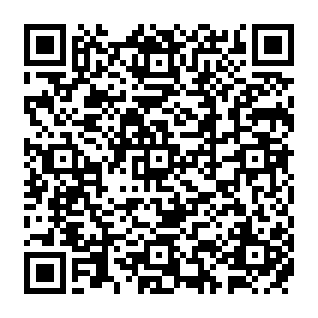 Información adicional:Puede consultar la información adicional y detallada sobre protección de datos, en función del tipo de tratamiento, en la UGR en el siguiente enlace:https://secretariageneral.ugr.es/pages/proteccion_datos/leyendas-informativas/_img/informacionadicionalgestionacademica/! 